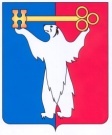 «____» _______2023 							          № _________О внесении изменений в решение Городского Совета от 01.06.2001 № 3-38 «Об утверждении Положения «О порядке управления имуществом, входящим в казну муниципального образования город Норильск»В соответствии с Уставом городского округа город Норильск, Положением о собственности и реализации прав собственника муниципального образования город Норильск, утвержденным Решением Городского Совета от 19.12.2005 № 59-834, Городской Совет, РЕШИЛ:Внести в Положение о порядке управления имуществом, входящим в казну муниципального образования город Норильск, утвержденное решением Городского Совета от 01.06.2001 № 3-38 (далее - Положение), следующие изменения:1.1. Пункт 6.3 Положения изложить в следующей редакции:«6.3. Списание имущества городской казны и снятие его с учета производится в соответствии с нормативными правовыми актами Российской Федерации, регулирующими вопросы бухгалтерского учета, и в порядке, утвержденном правовым актом Администрации города Норильска.».Настоящее решение вступает в силу через десять дней со дня опубликования в газете «Заполярная правда».Председатель Городского Совета                                           Главы города Норильска		         А.А. Пестряков                                                               Д.В. КарасевРОССИЙСКАЯ ФЕДЕРАЦИЯКРАСНОЯРСКИЙ КРАЙНОРИЛЬСКИЙ ГОРОДСКОЙ СОВЕТ ДЕПУТАТОВР Е Ш Е Н И Е